Отчет  № 4   объединения «Вязание» 1 и 2 группыТемы занятий:Интернет ресурсы: ddt-griv.ru (страничка педагога – Овчаровой-Бабиной Д.М..),   stranamasterov.ru     Изделия по темам:  2. 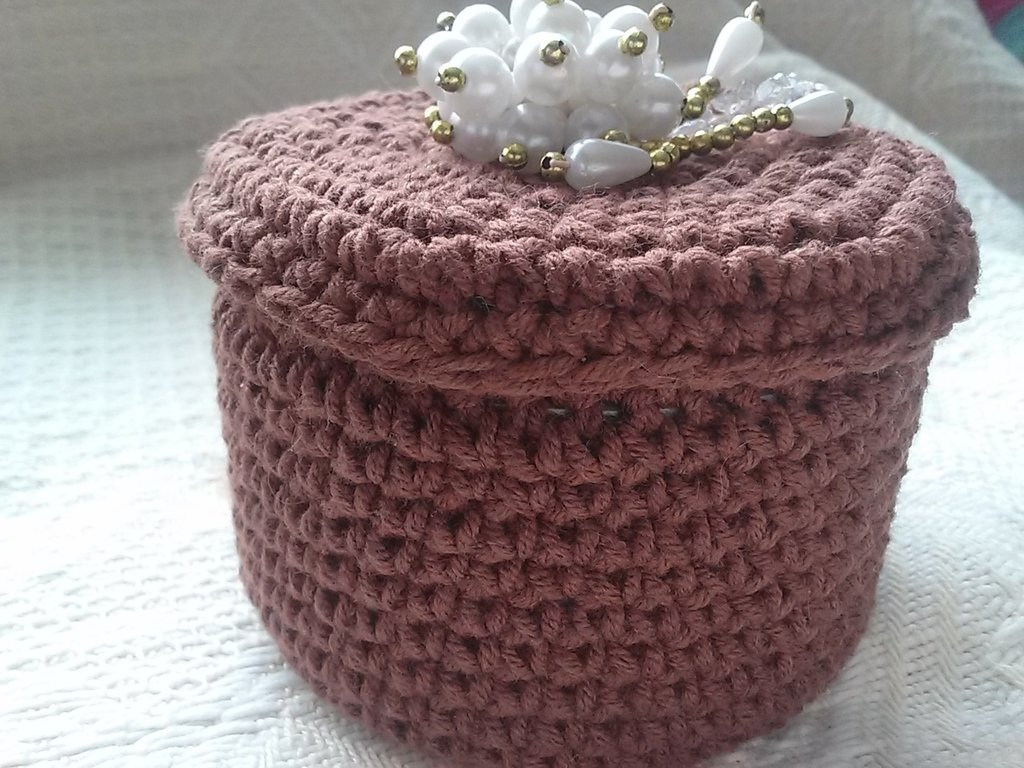 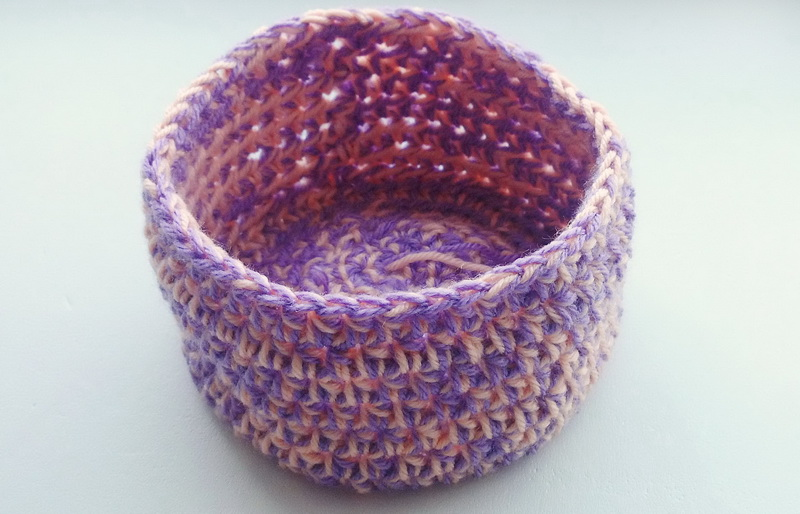     3.         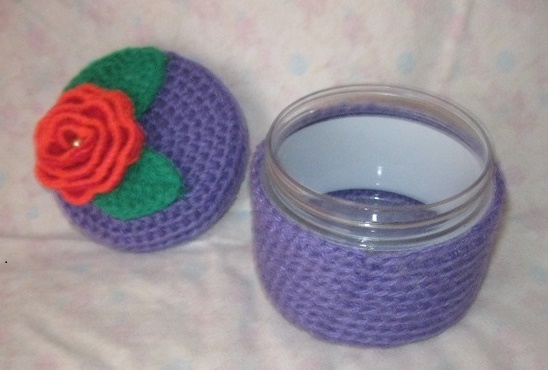 Работа в группе «Вязание»: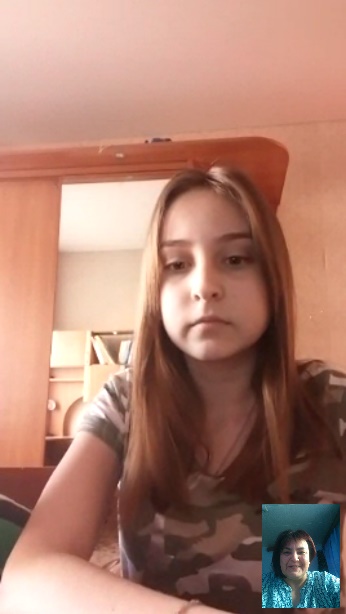 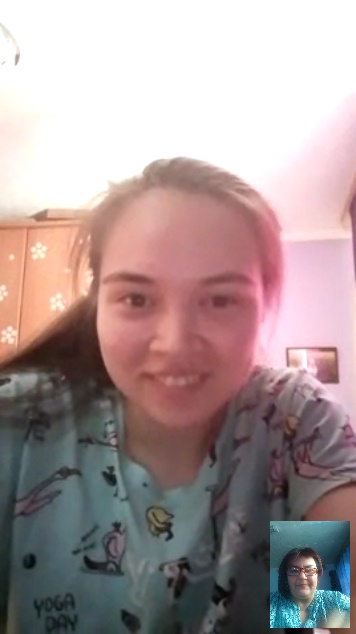 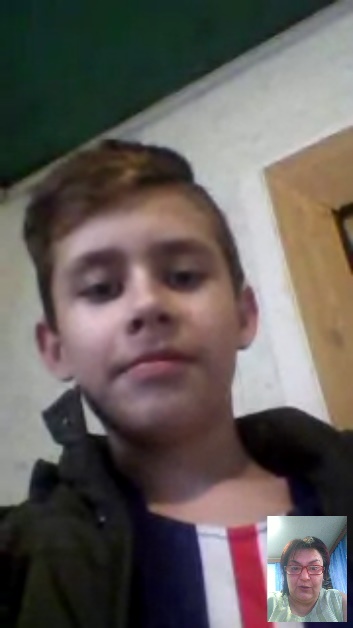 Воспитательная работа.Беседа «Правила безопасного поведения на улице и в близи водоемов».Тема занятияДата 1 группаДата2 группаИспользуемая литератураМатериалы и оборудованиеСувениры.Сувениры, их практическое значение и как элемента декора. Зарисовка схем выполнения вязаной шкатулкиВязаная шкатулка.19.05.2020.05.20«Бабушкин клубок» Жуланова Л.Ю.Спицы №2; крючок №1.5; пряжа; линейка; карандаш; тетрадь; ножницы;Окончание работы над вязаной шкатулкой. Изготовление крышки для шкатулки.22.05.2023.05.20«Бабушкин клубок» Жуланова Л.Ю.Спицы №2; крючок №1.5; пряжа; линейка; карандаш; тетрадь; ножницы;